                                          Уважаемый Константин Борисович!МКУ «Управление муниципального имущества и земельных отношений Администрации муниципального района Волжский Самарской области» в соответствии с подпунктом 1 пункта 1 статьи 39.18 Земельного кодекса РФ просит опубликовать на официальном сайте Администрации муниципального района Волжский Самарской области следующий материал:Информационное сообщениеАдминистрация муниципального района Волжский Самарской области в соответствии с пунктом 2 статьи 39.18 Земельного кодекса Российской Федерации информирует о предоставлении в собственность за плату земельного участка, площадью  1000 (Одна тысяча) кв.м., расположенного по адресу: Самарская область, Волжский район, с. Преображенка, ул. Ново-Ленинская, участок № 58.Граждане, заинтересованные в предоставлении указанного земельного участка в течение тридцати дней со дня размещения извещения вправе лично подать заявление о намерении участвовать в аукционе по продаже земельного участка земельного участка в Администрацию муниципального района Волжский Самарской области (443045, г. Самара, ул. Дыбенко, д. 12 «Б») либо в МБУ «МФЦ» муниципального района Волжский Самарской области (443045, г. Самара, ул. Дыбенко, 12 «В»).Заявление о намерении участвовать в аукционе по продаже земельного участка, расположенного по адресу: Самарская область, Волжский район,     с. Преображенка, ул. Ново-Ленинская, участок № 58, принимаются в течение 30 (тридцати) календарных дней с момента размещения данного извещения в средствах массовой информации и на официальном сайте Администрации муниципального района Волжский Самарской области.Граждане, заинтересованные в предоставлении земельного участка, вправе ознакомиться со схемой расположения данного земельного участка, в соответствии с которой предстоит его образовать. Адрес и время приема граждан: г. Самара, ул. Авроры, д. 122, среда с 9.00 до 16.00 в МКУ «Управление муниципального имущества и земельных отношений Администрации муниципального района Волжский Самарской области».                                                       Администрация муниципального района Волжский Самарской областиИ.о. руководителя МКУ «УМИЗО»		                                   И.В.ВолостновМуханчалова 2678059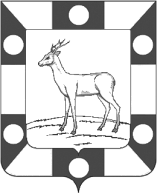 АДМИНИСТРАЦИЯМУНИЦИПАЛЬНОГО РАЙОНА ВОЛЖСКИЙСАМАРСКОЙ ОБЛАСТИМКУ «Управление муниципального имущества и земельных отношений Администрации муниципального района Волжский Самарской области»443045, г. Самара, ул. Авроры, 122тел. 267-80-59от 28.12.2017 № ________Начальнику отдела информационно-компьютерных систем Администрации муниципального района Волжский Самарской областиК.Б.Соколову